Используемые интернет-ресурсы:http://orchardo.ru/80-rogataya-mohnataya-koryavaya-morkov-pochemu-morkovka-vyrastaet-urodlivoy.html https://yandex.ru/images/search?_=1442176140873&p=2&text=%D0%BC%D0%BE%D1%80%D0%BA%D0%BE%D0%B2%D1%8C&redircnt=1442176136.1 http://www.dacha-port.ru/Morkov.html http://xcook.info/product/fioletovaja-morkov.html 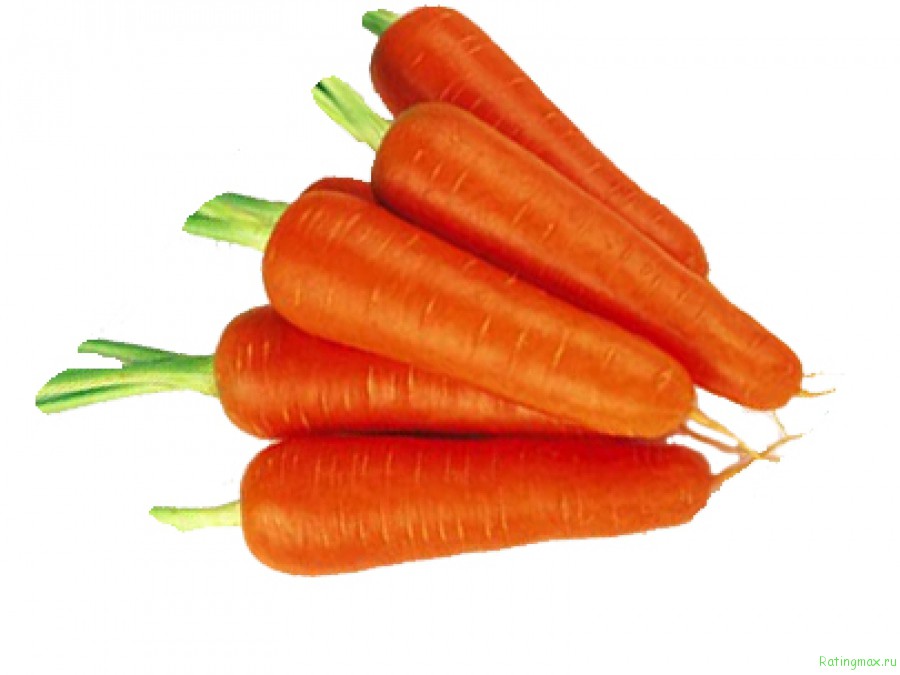 Муниципальное общеобразовательное учреждение«Гусевская средняя общеобразовательная школа»Районный конкурс «Юные Тимирязевцы»Номинация "Кунсткамера" Автор: Туренко Иван, учащийся 7-го классаРуководитель: Семёнова Е.М. – классный руководитель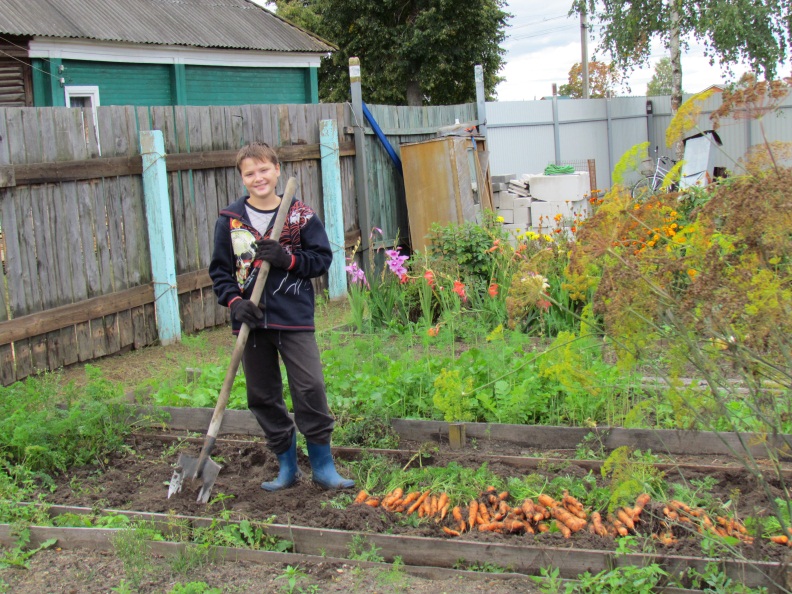 2015 год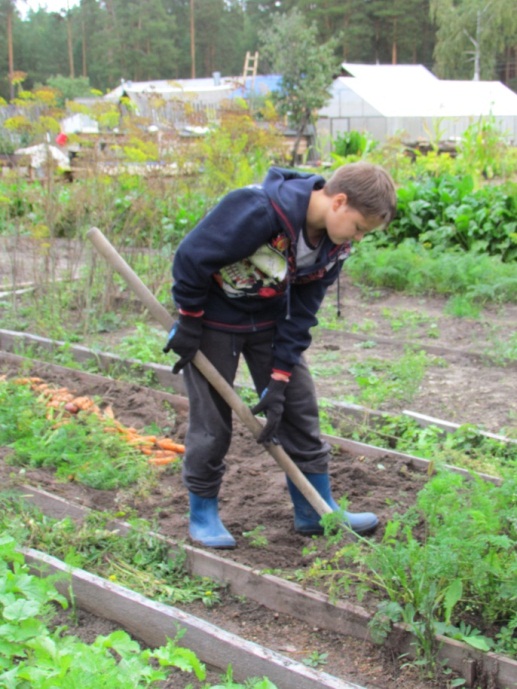 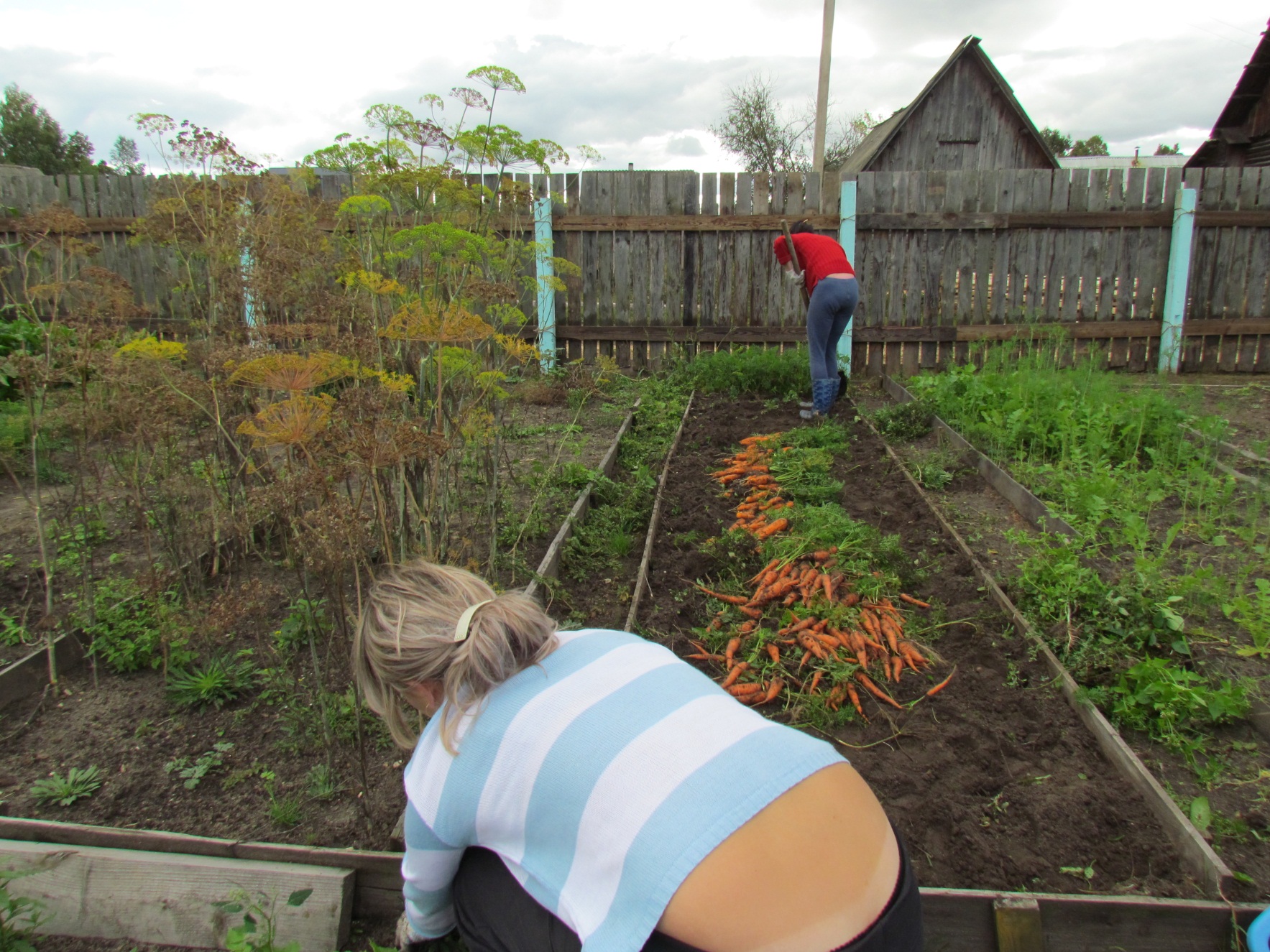 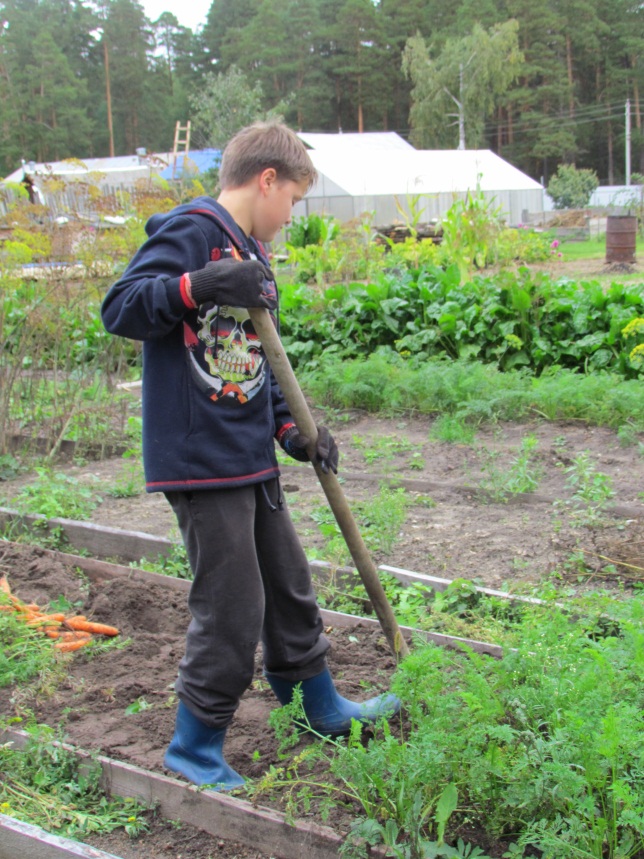 А ещё иногда встречается морковь фиолетового цвета. Почему? Многие считают, такой овощ генетически модифицированным, хотя это не так. Когда люди впервые культивировали морковь, она была именно фиолетового цвета. В древние времена этот овощ использовали исключительно в лечебных целях. Прошло время, и место фиолетового корнеплода заняла столь привычная всем оранжевая морковь.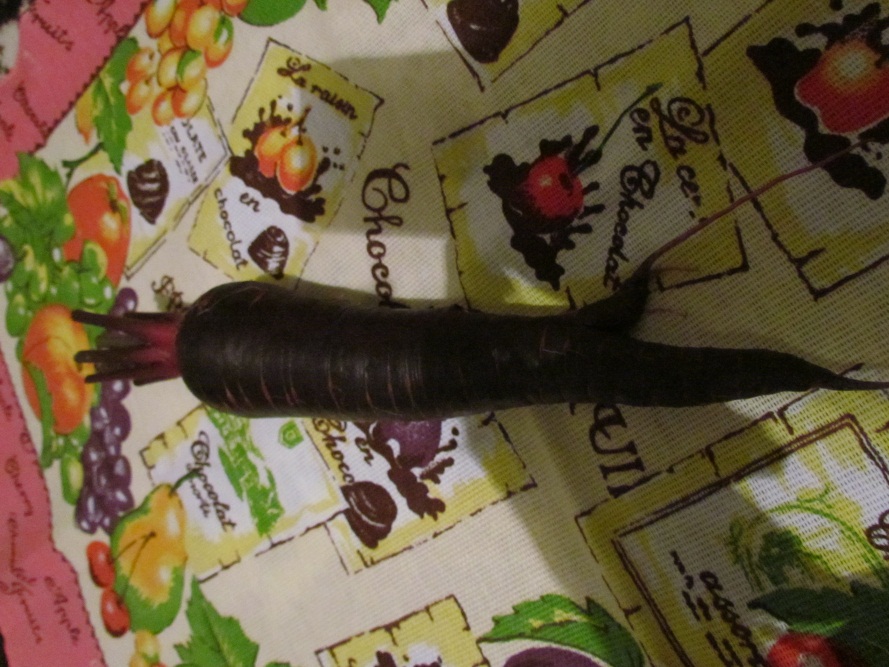      Недавние исследования показали, что химический состав необычного овоща значительно богаче,  чем у привычной моркови, так как в нем соединяется идеальный баланс витаминов и минералов. Фиолетовая морковь обладает более сладким вкусом и отличается своей сочностью. Это дает возможность получать из фиолетового овоща вкусный сок, а также его можно использовать в различных десертах. Красивый и яркий корнеплод можно использовать в качестве украшений для других блюд. Фиолетовая морковь входит в состав разнообразных блюд, к примеру, ее добавляют в салаты, гарниры, супы и т.п.предшественников моркови: под помидоры, огурцы, лук, капусту или ранний картофель.Причина третья. «Рогатая» морковь также вырастает в том случае, когда под посадку были внесены зола, доломит или известь, либо в результате подкорми хлористым калием, который морковке противопоказан, как и большие дозы кальция.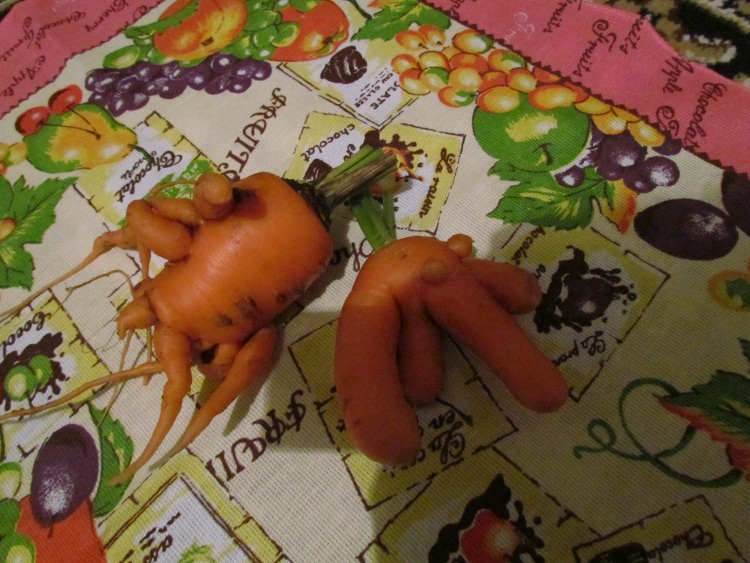 Причина четвёртая. Повреждение корешка на ранней стадии – вот самая главная причина, почему морковь рогатая. Вам остается лишь выяснить, из-за чего корешок оказался поврежденным. Варианты могут быть такие:* после долгого проращивания семена морковки успели прорасти, в результате хрупкие корешки были повреждены при посадке;* до появления всходов и в первый месяц выращивания моркови грядка пересыхала (кончик корешка в этом случае отмирает в первую очередь);* вы задели корешки при неаккуратном прореживании всходов или из-за того, что прореживать начали намного позже появления первого листа,* корешок был поврежден насекомыми (морковной мухой или медведкой).От морковки толку больше,
Чем от пепси и конфет.
Всем она приносит пользу,
И цены ей просто нет.Цель работы: выяснить, почему морковь бывает причудливой формы.Сорта моркови: «Нантская»  и «Королева осени».Морковь относится к виду (Daucus carota L). В диком виде встречается в странах Средиземноморья, в Азии и южных странах Европы. Морковь культурная (Daucus sativus) известна овощеводам около 4 тысяч лет. В России она появилась в 14 веке сначала в южных районах, а затем распространилась далеко на север.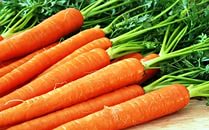 Однако не все знают, что до прошлого столетия выращивали морковь лишь желтого цвета и только в середине 19 века французский селекционер Амри Вильморен получил и отобрал формы с более сочными и сладкими оранжево-красными корнеплодами.Морковь — ценный источник природных витаминов. Особенно много в ней каротина, который в организме человека преобразуется в витамин (А). По содержанию микроэлемента бора морковь находится на первом месте среди других овощей. В моркови также имеется значительное количество минеральных солей кальция, магния, натрия, фосфора и железа.Морковь употребляют в пищу в сыром и вареном видах, консервируют и сушат. Морковный сок применяют в качестве питания для детей. 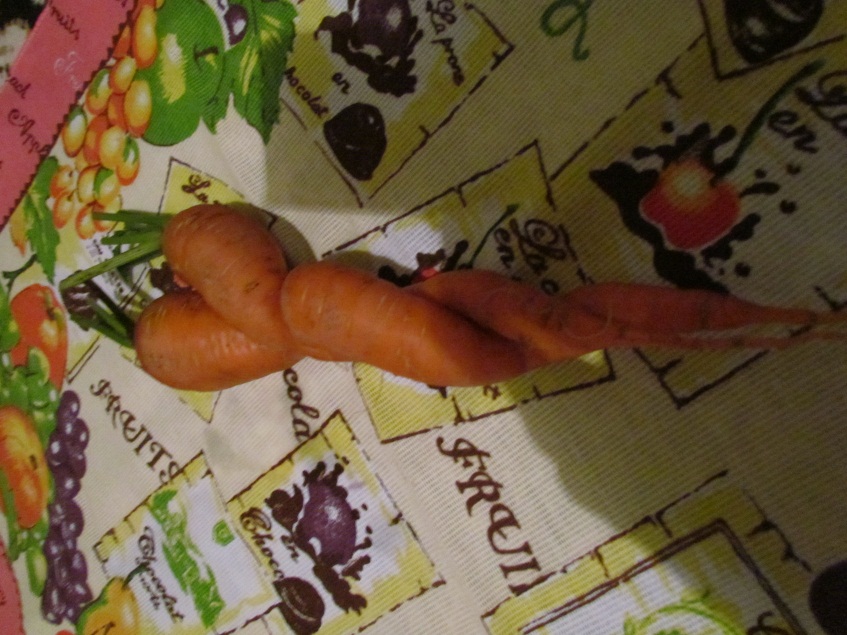 Морковь применялась как лечебное средство даже в древней медицине. Корнеплоды моркови рекомендуются употреблять в пищу больным с заболеваниями сердечнососудистой системы, печени, почек.И ещё морковь обладает очень приятным сладким вкусом! Вот поэтому её так любят все огородники. 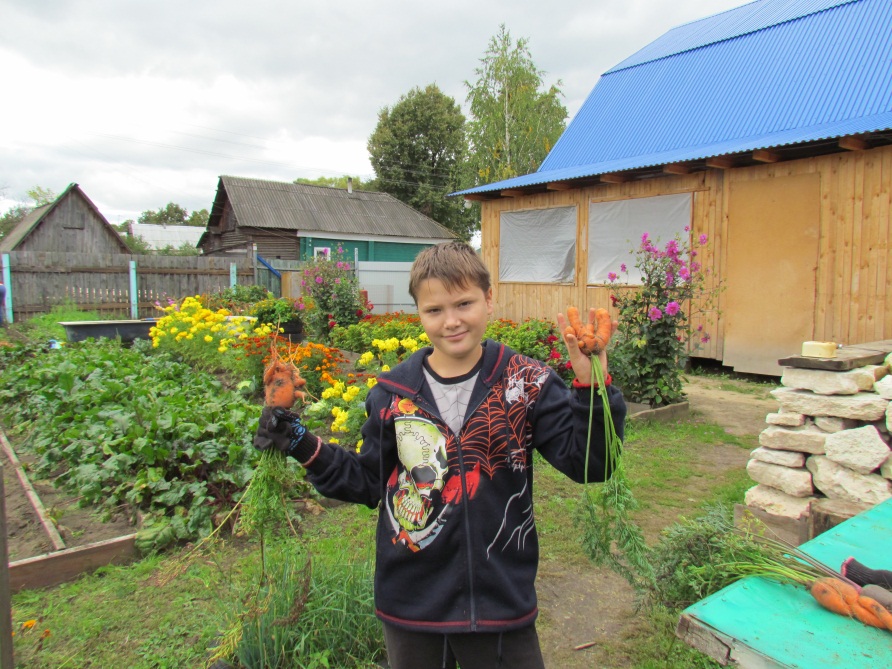 На нашем семейном приусадебном участке мы ежегодно выращиваем  этот овощ и в каждом урожае встречаются удивительные экземпляры. Поэтому у меня и возник вопрос: почему это происходит?Конечно, детям замысловатые фигурки из морковки нравятся, ведь так интересно угадывать в причудливых формах сходство с каким-нибудь животным или с забавным человечком. Взрослые же нашей радости не разделяют. Почему корявая морковь так не нравится огородникам? Прежде всего, потому, что она плохо хранится, да и чистить нестандартную морковку – сущее наказание.Оказывается. Причина первая. Если грунт на вашем участке тяжелый, глинистый или каменистый, вполне вероятно, сформируется корявая морковь, потому что по мере роста корнеплод будет встречать на своем пути препятствия в виде уплотненной почвы и из-за этого искривляться. Чтобы избежать деформации моркови, нужно перемешать почву на грядках с большим количеством песка – за счет песка корнеплоды получатся ровненькими и красивыми.Причина вторая. Другая распространенная причина искривления морковки – внесение свежего навоза или не созревшего перегноя на грядку. Органические удобрения вносите под 